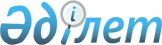 Об утверждении фиксированных тарифовПостановление Правительства Республики Казахстан от 12 июня 2014 года № 645.
      В соответствии с подпунктом 7-2) статьи 5 Закона Республики Казахстан от 4 июля 2009 года "О поддержке использования возобновляемых источников энергии" Правительство Республики Казахстан ПОСТАНОВЛЯЕТ:
      1. Утвердить прилагаемые фиксированные тарифы на поставку электрической энергии, производимой объектами по использованию возобновляемых источников энергии.
      2. Настоящее постановление вводится в действие со дня его первого официального опубликования. Фиксированные тарифы на поставку электрической энергии,
производимой объектами по использованию возобновляемых
источников энергии
      Сноска. Тарифы с изменениями, внесенными постановлениями Правительства РК от 19.03.2015 № 148 (вводится в действие по истечении десяти календарных дней после дня его первого официального опубликования); от 23.09.2022 № 732 (вводится в действие по истечении десяти календарных дней после дня его официального опубликования).
					© 2012. РГП на ПХВ «Институт законодательства и правовой информации Республики Казахстан» Министерства юстиции Республики Казахстан
				
Премьер-Министр
Республики Казахстан
К. МасимовУтверждены
постановлением Правительства
Республики Казахстан
от 12 июня 2014 года № 645
№
п/п
Технология возобновляемых источников энергии, используемая для получения электрической энергии 
Величина тарифа, тенге/кВтч (без НДС)
1
Ветровые электростанции, за исключением фиксированного тарифа для проекта ветровой электростанции "Астана ЕХРО-2017" мощностью 100 МВт, для преобразования энергии ветра
22,68
1-1
Ветровая электростанция "Астана ЕХРО-2017" мощностью 100 МВт, для преобразования энергии ветра
59,7
2
Фотоэлектрические преобразователи солнечной энергии, за исключением фиксированного тарифа для проектов солнечных электрических станций, использующих фотоэлектрические модули на основе казахстанского кремния (Kaz PV), для преобразования энергии солнечного излучения
34,61
3
Исключена постановлением Правительства РК от 23.09.2022 № 732 (вводится в действие по истечении десяти календарных дней после дня его официального опубликования).
Исключена постановлением Правительства РК от 23.09.2022 № 732 (вводится в действие по истечении десяти календарных дней после дня его официального опубликования).
3-1
Гидроэлектростанции, использующие гидродинамическую энергию воды
41, 23
4
Биогазовые установки
32,23